где область  – треугольник .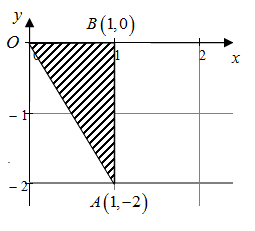 Найти плотность 